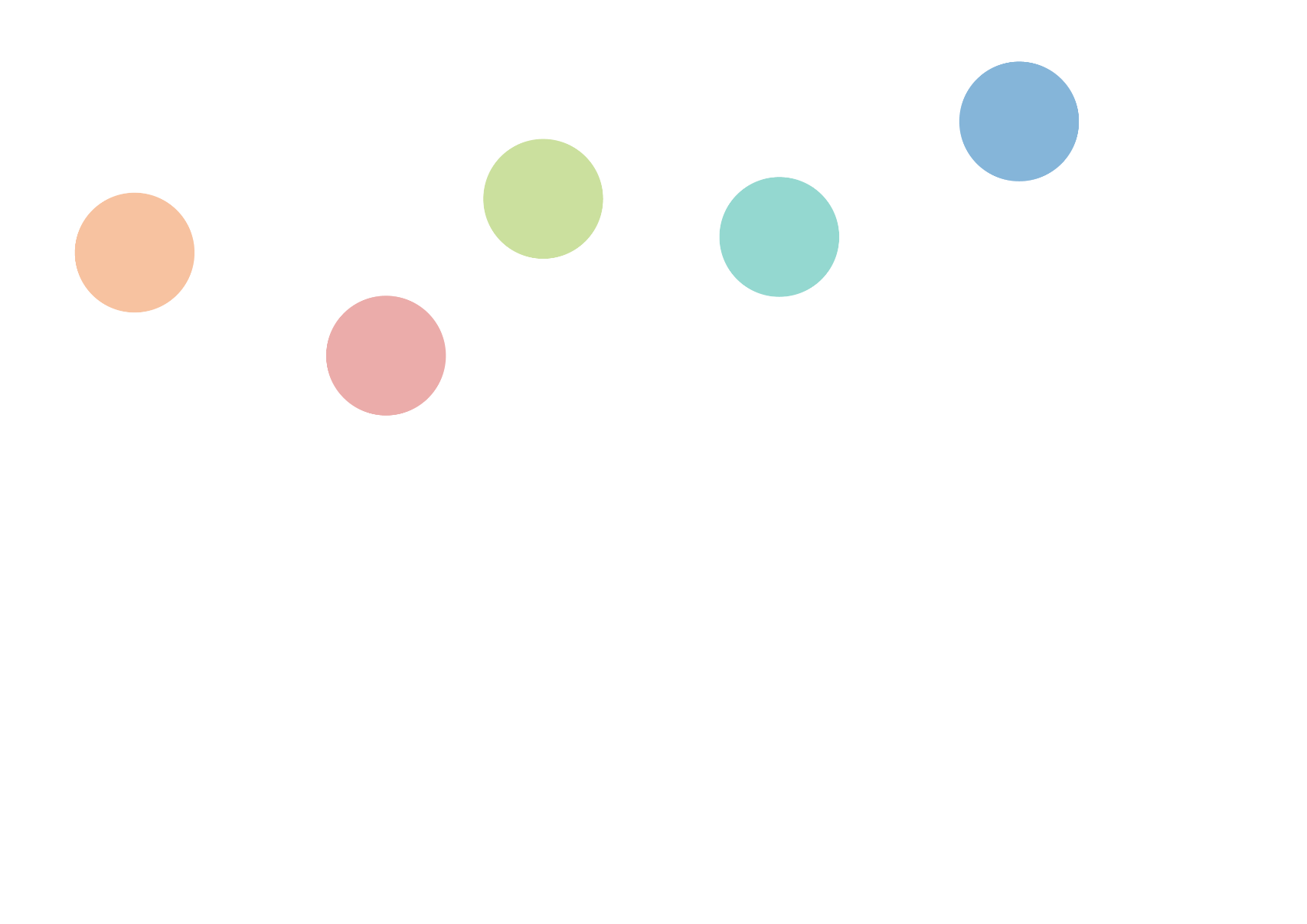 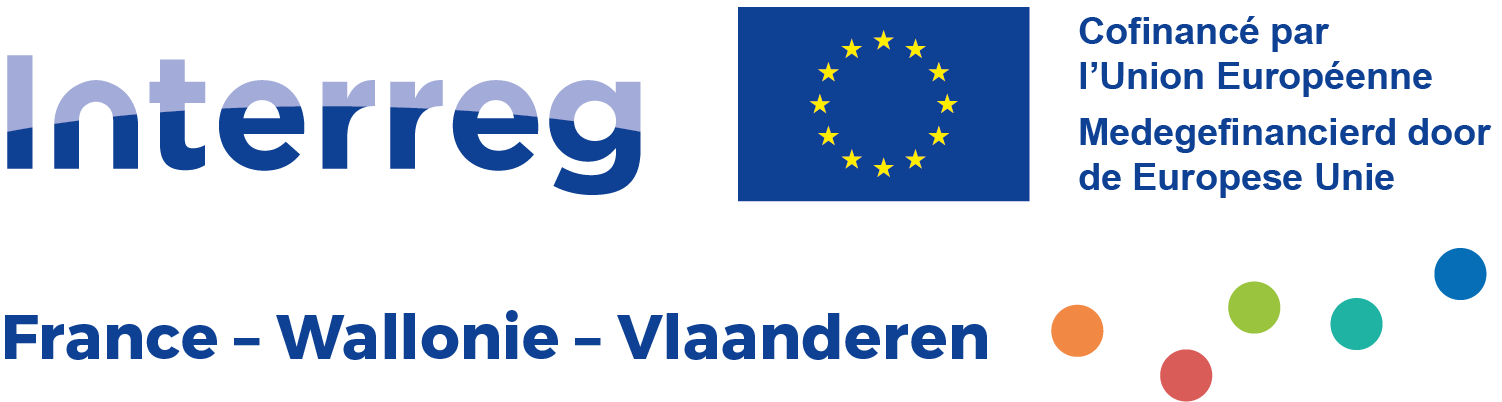 IntroductionCe document est mis à disposition à des fins de démonstration. Seuls les rapports soumis via l’application de gestion Jems seront pris en compte.Les opérateurs sont également invités à consulter les Fiches pratiques mises à disposition dans la Boîte à outils du site web du programme où sont données des indications sur les procédures de dépôt des rapports et des précisions sur le contenu des champs à remplir.Ce document reprend les parties à compléter dans les rapports afin de répondre aux attendus du Programme.Enfin, pour toute information ou conseil dans la préparation et la rédaction de vos rapports, n’hésitez pas à contacter l’Assistance technique qui est à votre disposition.Rapports opérateurVeuillez ne pas créer de nouveau rapport tant que le rapport précédent n'a pas été validé formellement par le comité d'accompagnement.Rapport Opérateur 1Identification du rapportIdentification du rapport d'avancement de l’opérateurRésumé du travail de l’opérateur pendant la période couverte par le rapportVeuillez décrire vos actions au cours de la période couverte par le rapport et la manière dont elles contribuent aux activités, indicateurs et résultats du projet.Problèmes et écarts de l'opérateurSi applicable, veuillez décrire et justifier tout problème et écart y compris les retards par rapport au plan de travail présenté dans le formulaire de candidature et les solutions trouvées.Profil de dépenses de l’opérateur(tableau automatique)Le cas échéant, veuillez expliquer tout écart dans le profil de dépense par rapport aux montants indiqués dans le formulaire de candidature.Groupes ciblesNon concerné pour le rapport opérateur. Cette rubrique sera abordée dans le rapport projet.Avancement du plan de travailNon concerné pour le rapport opérateur. Cette rubrique sera abordée dans le rapport projet.Marchés publics(tableau automatique)Veuillez cliquer sur « ajouter un marché ».Commentaire :Bénéficiaires effectifs du contractantVeuillez « ajouter un bénéficiaire effectif » si nécessaire.Contrats de sous-traitanceNon concerné : ne pas remplir cette partie.Pièces jointesVeuillez « charger le fichier » en lien avec ce marché.Annexes RGPDLes données sensibles sont cachées aux utilisateurs non privilégiés.Veuillez « charger le fichier » en lien.Relevé des dépensesVeuillez cliquer sur « ajouter une dépense ».CofinancementSuivi du cofinancementDans cette section, vous devez saisir le montant du cofinancement réellement reçu pour cette période. Vous devez ajouter en pièce jointe la preuve de ce versement. Consulter l'aperçu financier pour voir la répartition du montant total déclaré par cofinanceur.Annexes du rapport projetVeuillez utiliser cette section pour téléverser des pièces autres que celles en lien avec les parties « Avancement du plan de travail », « Relevé des dépenses », « Marchés publics » et « Cofinancement » du rapport opérateur.Export du rapportLes langues d’export et de saisie sélectionnées doivent être identiques.Aperçu financierLes montants figurant dans les tableaux ci-dessous représentent l’agrégation des données de tous les rapports opérateurs soumis, à la date de création du rapport opérateur en cours. Attention, seul le dernier rapport opérateur créé contient les données les plus récentes.Dépenses des opérateurs - résumé (en euros)(tableau automatique)Dépenses des opérateurs - répartition par catégorie de coûts (en euros)(tableau automatique)Dépenses des opérateurs - répartition par investissement (en euros)(tableau automatique)SoumettreVous êtes sur le point de soumettre officiellement votre rapport opérateur.Veuillez cliquer sur « Effectuer un contrôle préalable à la soumission ». Cette action vous permet de vérifier si des parties du rapport sont restées vides ou si une anomalie est à corriger dans le rapport. Une fois le rapport vérifié, vous pouvez « Soumettre le rapport opérateur ».Assurez-vous de soumettre votre rapport opérateur dans le délai convenu avec l'opérateur principal. Veuillez noter qu'après la soumission, votre rapport sera disponible pour le contrôleur et il n'est plus possible de le modifier.Assurez-vous également que la section relative à la contractualisation est à jour avant de soumettre votre document. Rapports projetVeuillez ne pas créer de nouveau rapport tant que le rapport précédent n’a pas été validé formellement par le comité d’accompagnement.Identification du rapport projetIdentification du rapport d'avancement du projetRésumé des principales réalisationsVeuillez présenter l'avancement du projet de son démarrage jusqu'à la fin de la période couverte par le rapport, y compris les objectifs et les principaux résultats atteints, en soulignant également la valeur ajoutée de la coopération. Le résumé doit mettre en évidence les principales réalisations, être accrocheur et compréhensible pour les non-spécialistes.Aperçu des indicateurs(tableaux générés automatiquement)Difficultés rencontrées lors de la mise en œuvre du projetLe cas échéant, veuillez présenter et justifier les difficultés, écarts ou modifications, ainsi que les solutions trouvées.Le cas échéant, veuillez expliquer les éventuels écarts par rapport au plan financier initial (voir fiche-projet, section D.3.1).Groupes ciblesDans le tableau ci-dessous, vous verrez une liste des groupes cibles que vous avez indiqués dans la fiche-projet. Pour chaque groupe cible, veuillez expliquer de quelle manière et dans quelle mesure ils ont été impliqués dans votre projet au cours de cette période de rapport.Avancement du plan de travail(Menu déroulant des modules de travail)Module de travail 1 Ce module de travail est terminé.Veuillez cocher la case le cas échéant.Précisez l’état d'avancement des objectifs de ce module de travail tels que définis dans la fiche-projet.Objectifs du module de travailJustifications :Objectif de communicationVeuillez apporter des justifications :AvancementVeuillez préciser les réalisations de la période et expliquer comment les opérateurs ont été impliqués (qui a fait quoi).Infrastructures transfrontalièresVeuillez décrire l’état d’avancement de l’infrastructure au cours de cette période de rapportActivités(Menu déroulant des activités)Veuillez détailler l'état d'avancement de chaque activité et livrable.Décrivez comment les opérateurs ont contribué aux progrès réalisés dans cette activité : Annexe : le cas échéant, veuillez téléverser le/ les fichier(s) correspondant(s).Avancement de ce rapport : Annexe : le cas échéant, veuillez téléverser le/ les fichier(s) correspondant(s).Indicateurs de réalisation(Menu déroulant des indicateurs)Veuillez indiquer l'état d'avancement de chaque objectif.Avancement dans cette période :Annexe : le cas échéant, veuillez téléverser le/ les fichier(s) correspondant(s).Résultats du projet et Principes horizontauxRésultats du projetRésultat 1Décrire l’état d’avancement :Annexe : le cas échéant, veuillez téléverser le/ les fichier(s) correspondant(s).Pour chacun des résultats, veuillez remplir la valeur cible réalisée au cours de la période de rapport.Principes horizontauxVeuillez indiquer quel type de contribution aux principes horizontaux s'applique au projet et justifiez votre choix.Liste des certificats des rapports opérateursDans cette section, vous trouverez tous les certificats des rapports opérateurs. Gardez uniquement les certificats que vous souhaitez reprendre dans ce rapport projet. Un certificat ne peut être inclus qu'une seule fois. Une fois coché, le certificat n'est plus disponible dans d'autres rapports. Veuillez cocher le certificat à joindre au rapport projet pour la période concernée.Annexes au rapport projetDans cette section, veuillez, si besoin, téléverser au rapport projet une pièce jointe autre que celles chargées dans les partie « Avancement du plan de travail » et « Résultats du projet & Principes horizontaux ».Aperçu financierLes valeurs affichées dans les parties ci-dessous se composent de montants certifiés.Dépenses de projet - résumé (en euros)(tableau automatique)Dépenses du projet - ventilation par catégorie de coûts (en euros)(tableau automatique)Dépenses du projet - ventilation par investissement (en euros)(tableau automatique)Dépenses de projet - aperçu par opérateur/par catégorie de coûts - Rapport actuel(tableau automatique)Dépenses du projet - Synthèse des éléments déduits par contrôle - Rapport actuel(tableau automatique)Les deux derniers tableaux ne sont visibles que si des certificats ont été inclus au rapport projet actuel.Export du rapportLes langues d’export et de saisie sélectionnées doivent être identiques.SoumettreVous êtes sur le point de soumettre officiellement votre Rapport projet.Assurez-vous de soumettre votre Rapport projet dans les délais convenus avec le programme. Veuillez noter qu'après la soumission, votre rapport sera disponible pour le Programme et qu'il ne sera plus possible d'apporter des modifications au Rapport projet.Assurez-vous également que la section relative à la contractualisation est à jour avant de soumettre votre document.Une fois le rapport complété, veuillez cliquer sur « Soumettre le rapport projet ».ID et acronyme du projetRempli automatiquementVersion fiche-projetRempli automatiquementRelated call/ Appel à projetRempli automatiquementID du rapport opérateurRempli automatiquementStatut du rapport opérateurRempli automatiquementNuméro de l'opérateurRempli automatiquementNom complet de l'opérateurRempli automatiquementNom de l'opérateur en anglaisRempli automatiquementNature de l'opérateurRempli automatiquementType d'opérateurRempli automatiquementL'organisation de l'opérateur peut récupérer la TVA relative aux activités du projetRempli automatiquementSource et taux de cofinancementRempli automatiquementPaysRempli automatiquementDevise locale (selon InforEuro)Rempli automatiquementDate de début de la période de rapport (DD/MM/YYYY)SélectionnerDate de fin de la période de rapport (DD/MM/YYYY)SélectionnerPériodeMenu déroulantEn FR et NL (max. 5000 caractères)En FR et NL (max. 5000 caractères)Numéro de l'opérateurObjectif de la périodeRapport en coursObjectif cumuléTotal déclaré jusqu'à présentObjectif cumulé -rapport total à ce jourRapport total à ce jour /objectif cumuléPrévisions du prochain rapport…………………Non concerné…………………Non concernéEn FR et NL (max. 5000 caractères)Créé dansRempli automatiquementLe nom du contrat défini à cet endroit peut ensuite être sélectionné dans la liste des dépenses pour lier les postes de dépenses à ce contrat.Le nom du contrat défini à cet endroit peut ensuite être sélectionné dans la liste des dépenses pour lier les postes de dépenses à ce contrat.Le nom du contrat défini à cet endroit peut ensuite être sélectionné dans la liste des dépenses pour lier les postes de dépenses à ce contrat.Nom du contratA compléterN° de référenceA compléterDate du contrat (DD/MM/YYYY)A sélectionnerType de contratA compléterMontant du contratA compléterVeuillez sélectionner la devise EUR dans le Menu déroulantNom du fournisseurA compléterNuméro de TVAOpérateur BErespecter le format BE0999.999.999Opérateur FRrespecter le format FRXX999999999En FR et NL (max. 2000 caractères)PrénomNomDate de naissanceNuméro de TVAA remplirA remplirA remplirA remplirIDGénéré automatiquement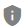 En cochant la case, vous limitez l’accès aux données sensiblesPrécédemment mis de côté parRempli automatiquementCatégorie de coûtMenu déroulantN° d'investissementMenu déroulantSi votre projet développe une infrastructureID du contratMenu déroulantEn lien avec les marchés publics enregistrésN° de référence interneA remplirN° de factureA remplirDate de factureMenu déroulantDate du paiementMenu déroulantDescriptionFR et NL - max. 255 caractèresCommentaireFR et NL - max. 255 caractèresValeur totale de la factureA remplirTVAA remplirMontant déclaréA remplirDeviseRempli automatiquementTaux de conversionRempli automatiquementMontant déclaré en EURA remplirPièces jointes (après l’enregistrement de la ligne de dépense, une pièce jointe peut être ajoutée)Nom de l'organisation /Source de contributionStatut juridiqueMontant du plan de financementDéclaré précédemmentDéclaration actuelleTotal déclaré jusqu'à présentPièces jointes…………A compléter…Charger la pièce jointe…………A compléter…Charger la pièce jointeSous-total du cofinancement public…………Sous-total du cofinancement public récurrent0,000,000,000,00Sous-total du cofinancement privé…………Total…………Plugin d’exportMenu déroulantLangue d’exportMenu déroulantLangue de saisieMenu déroulantPériode de début de période de rapport (DD/MM/YYYY)Date de fin de période de rapport (DD/MM/YYYY)A sélectionnerA sélectionnerLien vers le calendrier de rapport (contractualisation)Type de rapport projetMenu déroulantRempli automatiquementPériode de rapportDate de rapport (DD/MM/YYYY)Rempli automatiquementRempli automatiquementID et acronyme du projetRempli automatiquementVersion fiche-projetRempli automatiquementRelated call/ Appel à projetRempli automatiquementID du rapport projetRempli automatiquementStatut du rapport projetRempli automatiquementNom complet de l'opérateurRempli automatiquementNom de l'opérateur en anglaisRempli automatiquementEn EN (max. 5000 caractères)En FR et NL (max. 5000 caractères)En FR et NL (max. 5000 caractères)En FR et NL (max. 5000 caractères)Groupe cibleDescription de l'implication du groupe cibleRempli automatiquementFR et NL - max. 2000 caractèresRempli automatiquementFR et NL - max. 2000 caractèresRempli automatiquementFR et NL - max. 2000 caractèresObjectifs du module de travailStatutRempli automatiquementMenu déroulantEn FR et NL (max. 2000 caractères)Objectif de communicationStatutRempli automatiquementMenu déroulantEn FR et NL (max. 2000 caractères)En FR et NL (max. 2000 caractères)Numéro de l’activitéRempli automatiquementDélai de livraisonLieu de l’investissement (NUTS3)Rempli automatiquementRempli automatiquementEn FR et NL (max. 2000 caractères)Numéro de l’activitéRempli automatiquementTitre de l’activitéRempli automatiquementPériode de débutPériode de finStatutRempli automatiquementRempli automatiquementMenu déroulantEn FR et NL (max. 2000 caractères)Numéro du livrableRempli automatiquementTitre du livrableRempli automatiquementDélai de livraisonRéalisé au cours de cette période de rapportValeur cumuléeRempli automatiquementA remplirRempli automatiquementEn FR et NL (max. 2000 caractères)Numéro de l’indicateurRempli automatiquementIntitutlé de l’indicateur de réalisation projetRempli automatiquementIndicateur de réalisation programmeUnité de mesureRempli automatiquementRempli automatiquementDélai de livraisonValeur cibleRéalisé au cours de cette période de rapportValeur cumuléeRempli automatiquementRempli automatiquementA remplirRempli automatiquementEn FR et NL (max. 2000 caractères)Indicateur de résultat du programmeIndicateur de résultat du programmeIndicateur de résultat du programmeRempli automatiquementRempli automatiquementRempli automatiquementUnité de mesureRéférenceDélai de livraisonRempli automatiquementRempli automatiquementRempli automatiquementValeur cibleRéalisé au cours de cette période de rapportValeur cumuléeRempli automatiquementA remplirRempli automatiquementEn FR et NL (max. 2000 caractères)Principes horizontauxType de contributionDescription de la contributionDéveloppement durableRempli automatiquementeffets positifs | neutre | effets négatifsA remplir en FR et NLmax. 2000 caractèresÉgalité des chances et non-discriminationRempli automatiquementeffets positifs | neutre | effets négatifsA remplir en FR et NLmax. 2000 caractèresÉgalité entre les hommes et les femmesRempli automatiquementeffets positifs | neutre | effets négatifsA remplir en FR et NLmax. 2000 caractèresPlugin d’exportMenu déroulantLangue d’exportMenu déroulantLangue de saisieMenu déroulant